               Delta Sigma Theta Sorority, Inc. ~ Tampa Alumnae Chapter Chapter Meeting Agenda February 15, 2020 Charles Davis Conference Center1002 E. Dr. Martin Luther King Jr. Blvd. 9:30 a.m.  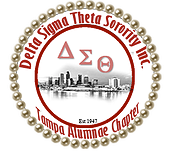 Ritualistic Opening Adoption of the Agenda  Review of January 2020 Chapter Meeting Minutes Correspondence	 	 	 	 	              Soror Sandra Cooke Welcome New and Visiting Sorors/Birthdays                                  HospitalityPresident’s Message 	                                                              Soror Alicia Warren Executive Board Recommendations/Action Items                        Soror Alicia WarrenBudget & Finance Reports              Treasurer	                                                                       Soror Tiffany Mitchell              Financial Secretary	                                                         Soror Briana JosephFirst Vice President’s Report  	 	 	                            Soror Brenda Webb Johnson Second Vice President’s Report 	 	 	              Soror Sabrina Griffith Third Vice President’s Report  	                                                          Soror Angela Brown                                                                                                                    Good of the Order                           	 	 	              Soror Sandra Cooke Adjournment Ritualistic Closing 